Religious Education Year: 4      	Teacher: Mrs Smith                             		Week Beginning: 15th June 2020 The Holy Spirit is a powerful friend whom Jesus promised would help and support us after he had returned to his Father. He is the “friend” Jesus talked about before he died. Christians believe that the Holy Spirit can help us in our struggle between choosing right and wrong. He can lead us into the light of Christ and guide us along life’s path.Read the Scripture on the next page, then discuss the questions with an adult.Questions to discuss:What happens when there is a power cut at night and what is it like when the light comes back?What do you think it means to live in the light of Jesus?This week, your task is to think about how the Holy Spirit could help you at the moment. Write a prayer to ask the Holy Spirit to give you the support you need.Don’t forget to email me your prayer when you have finished – k.smith201@durhamlearning.net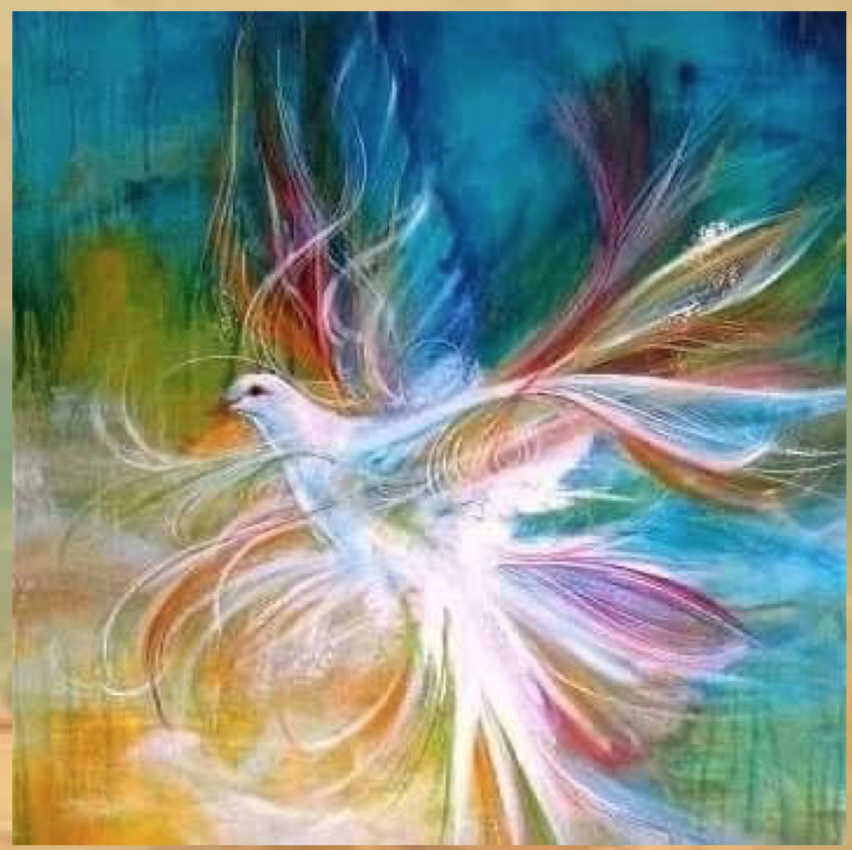 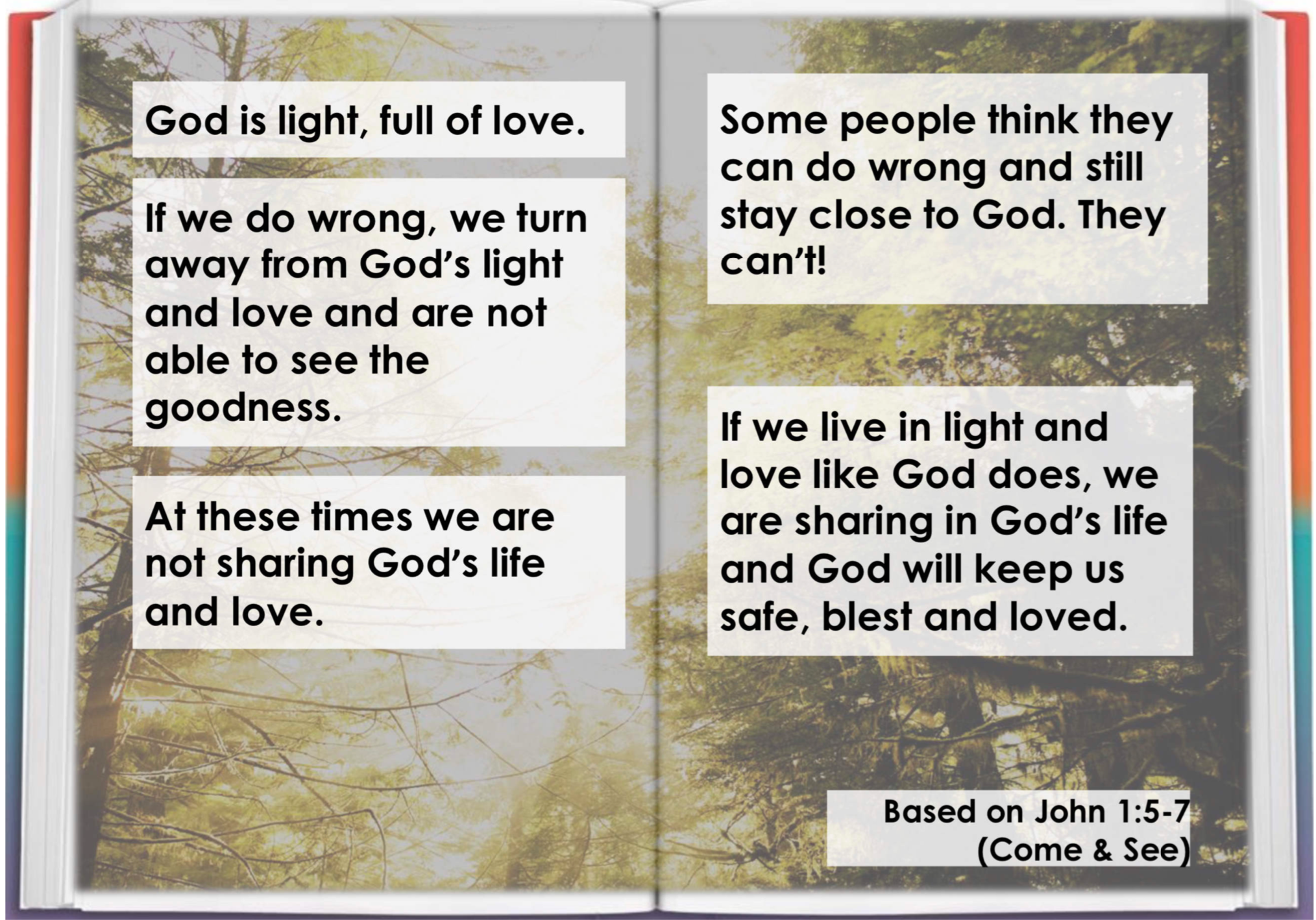 